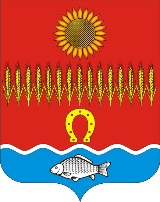 АДМИНИСТРАЦИЯ СОВЕТИНСКОГО СЕЛЬСКОГО ПОСЕЛЕНИЯНеклиновского района Ростовской областиПОСТАНОВЛЕНИЕсл. Советка	«18» февраля 2020 г.                                                                                 № 4«О приведении в соответствие адресныхобъектов по результатам инвентаризации» На основании проведения инвентаризации адресных объектов Советинского сельского поселения были обнаружены адреса, которые не внесены в базу ФИАС.В соответствии с Федеральным законом от 06.10.2003г. №131-ФЗ «Об общих принципах организации местного самоуправления в Российской Федерации», Постановлением Правительства РФ от 19.11.2014 г. № 1221 «Об утверждении  Правил присвоения, изменения и аннулирования адресов» и разделом IV Правил Межведомственного информационного взаимодействия при ведении государственного адресного реестра, утвержденных Постановлением Правительства от 22.05.2015г. № 492, в результате проведенной инвентаризации и в целях приведения адресного хозяйства в соответствие с действующим законодательством, постановляю:: Присвоить адрес объектам недвижимого имущества, расположенным по адресу: Российская Федерация, Ростовская область, Неклиновский район, сельское поселение Советинское, х. Приют, ул. Космическая, д.53:2. Присвоить адрес объектам недвижимого имущества – жилым помещениям, расположенным в многоквартирном доме по адресу: Российская Федерация, Ростовская область, Неклиновский район, сельское поселение Советинское, х. Приют, ул. Космическая, д.54:3. Присвоить адрес объектам недвижимого имущества – жилым помещениям, расположенным в многоквартирном доме по адресу: Российская Федерация, Ростовская область, Неклиновский район, сельское поселение Советинское, х. Приют, ул. Космическая, д.55:4. Присвоить адрес объектам недвижимого имущества – жилым помещениям, расположенным в многоквартирном доме по адресу: Российская Федерация, Ростовская область, Неклиновский район, сельское поселение Советинское, х. Приют, ул. Космическая, д.56:5. Присвоить адрес объектам недвижимого имущества – жилым помещениям, расположенным в многоквартирном доме по адресу: Российская Федерация, Ростовская область, Неклиновский район, сельское поселение Советинское, х. Приют, ул. Космическая, д.57:6. Присвоить адрес объектам недвижимого имущества – жилым помещениям, расположенным в многоквартирном доме по адресу: Российская Федерация, Ростовская область, Неклиновский район, сельское поселение Советинское, х. Приют, ул. Космическая, д.58:7. Присвоить адрес объектам недвижимого имущества – жилым помещениям, расположенным в многоквартирном доме по адресу: Российская Федерация, Ростовская область, Неклиновский район, сельское поселение Советинское, х. Приют, ул. Космическая, д.59:8. Присвоить адрес объектам недвижимого имущества – жилым помещениям, расположенным в многоквартирном доме по адресу: Российская Федерация, Ростовская область, Неклиновский район, сельское поселение Советинское, х. Приют, ул. Космическая, д.60:9. Присвоить адрес объектам недвижимого имущества – жилым помещениям, расположенным в многоквартирном доме по адресу: Российская Федерация, Ростовская область, Неклиновский район, сельское поселение Советинское, х. Приют, ул. Космическая, д.61:10. Присвоить адрес объектам недвижимого имущества – жилым помещениям, расположенным в многоквартирном доме по адресу: Российская Федерация, Ростовская область, Неклиновский район, сельское поселение Советинское, х. Приют, ул. Космическая, д.62:11. Присвоить адрес объектам недвижимого имущества – жилым помещениям, расположенным в многоквартирном доме по адресу: Российская Федерация, Ростовская область, Неклиновский район, сельское поселение Советинское, х. Приют, ул. Космическая, д.63:12. Присвоить адрес объектам недвижимого имущества – жилым помещениям, расположенным в многоквартирном доме по адресу: Российская Федерация, Ростовская область, Неклиновский район, сельское поселение Советинское, х. Приют, ул. Космическая, д.64:13. Присвоить адрес объектам недвижимого имущества – жилым помещениям, расположенным в многоквартирном доме по адресу: Российская Федерация, Ростовская область, Неклиновский район, сельское поселение Советинское, х. Приют, ул. Космическая, д.65:14. Присвоить адрес объектам недвижимого имущества – жилым помещениям, расположенным в многоквартирном доме по адресу: Российская Федерация, Ростовская область, Неклиновский район, сельское поселение Советинское, х. Приют, ул. Космическая, д.66:15. Присвоить адрес объектам недвижимого имущества – жилым помещениям, расположенным в многоквартирном доме по адресу: Российская Федерация, Ростовская область, Неклиновский район, сельское поселение Советинское, х. Приют, ул. Космическая, д.67:16. Присвоить адрес объектам недвижимого имущества – жилым помещениям, расположенным в многоквартирном доме по адресу: Российская Федерация, Ростовская область, Неклиновский район, сельское поселение Советинское, х. Приют, ул. Космическая, д.68:17. Присвоить адрес объектам недвижимого имущества – жилым помещениям, расположенным в многоквартирном доме по адресу: Российская Федерация, Ростовская область, Неклиновский район, сельское поселение Советинское, х. Приют, ул. Космическая, д.69:18. Присвоить адрес объектам недвижимого имущества – жилым помещениям, расположенным в многоквартирном доме по адресу: Российская Федерация, Ростовская область, Неклиновский район, сельское поселение Советинское, х. Приют, ул. Космическая, д.70:19. Присвоить адрес объектам недвижимого имущества – жилым помещениям, расположенным в многоквартирном доме по адресу: Российская Федерация, Ростовская область, Неклиновский район, сельское поселение Советинское, х. Приют, ул. Космическая, д.71:20. Присвоить адрес объектам недвижимого имущества, расположенным по адресу: Российская Федерация, Ростовская область, Неклиновский район, сельское поселение Советинское, х. Приют, ул. Космическая, д.72:21. Присвоить адрес объектам недвижимого имущества – жилым помещениям, расположенным в многоквартирном доме по адресу: Российская Федерация, Ростовская область, Неклиновский район, сельское поселение Советинское, х. Приют, ул. Космическая, д.73:22. Присвоить адрес объектам недвижимого имущества – жилым помещениям, расположенным в многоквартирном доме по адресу: Российская Федерация, Ростовская область, Неклиновский район, сельское поселение Советинское, х. Приют, ул. Космическая, д.74:23. Присвоить адрес объектам недвижимого имущества, расположенным по адресу: Российская Федерация, Ростовская область, Неклиновский район, сельское поселение Советинское, х. Приют, ул. Космическая, д.27:24. Специалисту администрации Советинского сельского поселения, ответственному за ФИАС внести сведения об адресах в государственный адресный реестр путем размещения информации в федеральной информационной адресной системе(ФИАС).25. Контроль за исполнением настоящего постановления оставляю за собой.Глава АдминистрацииСоветинского сельского поселения                                   З.Д. Даливалов Постановление вносит ведущий специалист по доходамКадастровый номерНазначение ОННаименование в настоящий моментНаименование в соответствии с требованием Постановления61:26:0200801:822нежилоеул. Космическая, дом 53ул. Космическая, дом 53, строение 3Кадастровый номерНазначение ОННаименование в настоящий моментНаименование в соответствии с требованием Постановления61:26:0200801:678Жилое ул. Космическая, дом 54ул. Космическая, дом 54, кв. 261:26:0200801:688Жилое ул. Космическая, дом 54ул. Космическая, дом 54, кв. 1Кадастровый номерНазначение ОННаименование в настоящий моментНаименование в соответствии с требованием Постановления61:26:0200801:689Жилое ул. Космическая, дом 55ул. Космическая, дом 55, кв. 1Кадастровый номерНазначение ОННаименование в настоящий моментНаименование в соответствии с требованием Постановления61:26:0200801:680Жилое ул. Космическая, дом 56ул. Космическая, дом 56, кв. 261:26:0200801:472Жилое ул. Космическая, дом 56ул. Космическая, дом 56, кв. 1Кадастровый номерНазначение ОННаименование в настоящий моментНаименование в соответствии с требованием Постановления61:26:0200801:750Жилое ул. Космическая, дом 57ул. Космическая, дом 57, кв. 161:26:0200801:676Жилое ул. Космическая, дом 57ул. Космическая, дом 57, кв. 2Кадастровый номерНазначение ОННаименование в настоящий моментНаименование в соответствии с требованием Постановления61:26:0200801:650Жилое ул. Космическая, дом 58ул. Космическая, дом 58, кв. 161:26:0200801:478Жилое ул. Космическая, дом 58ул. Космическая, дом 58, кв. 2Кадастровый номерНазначение ОННаименование в настоящий моментНаименование в соответствии с требованием Постановления61:26:0200801:492Жилое ул. Космическая, дом 59ул. Космическая, дом 58, кв. 161:26:0200801:491Жилое ул. Космическая, дом 59ул. Космическая, дом 59, кв. 2Кадастровый номерНазначение ОННаименование в настоящий моментНаименование в соответствии с требованием Постановления61:26:0200801:490Жилое ул. Космическая, дом 60ул. Космическая, дом 60, кв. 161:26:0200801:648Жилое ул. Космическая, дом 60ул. Космическая, дом 60, кв. 2Кадастровый номерНазначение ОННаименование в настоящий моментНаименование в соответствии с требованием Постановления61:26:0200801:647Жилое ул. Космическая, дом 61ул. Космическая, дом 61, кв. 161:26:0200801:487Жилое ул. Космическая, дом 61ул. Космическая, дом 61, кв. 2Кадастровый номерНазначение ОННаименование в настоящий моментНаименование в соответствии с требованием Постановления61:26:0200801:752Жилое ул. Космическая, дом 62ул. Космическая, дом 62, кв. 161:26:0200801:751Жилое ул. Космическая, дом 62ул. Космическая, дом 62, кв. 2Кадастровый номерНазначение ОННаименование в настоящий моментНаименование в соответствии с требованием Постановления61:26:0200801:754Жилое ул. Космическая, дом 63ул. Космическая, дом 63, кв. 161:26:0200801:818Жилое ул. Космическая, дом 63ул. Космическая, дом 63, кв. 2Кадастровый номерНазначение ОННаименование в настоящий моментНаименование в соответствии с требованием Постановления61:26:0200801:798Жилое ул. Космическая, дом 64ул. Космическая, дом 64, кв. 161:26:0200801:753Жилое ул. Космическая, дом 64ул. Космическая, дом 64, кв. 2Кадастровый номерНазначение ОННаименование в настоящий моментНаименование в соответствии с требованием Постановления61:26:0200801:484Жилое ул. Космическая, дом 65ул. Космическая, дом 65, кв. 161:26:0200801:655Жилое ул. Космическая, дом 65ул. Космическая, дом 65, кв. 2Кадастровый номерНазначение ОННаименование в настоящий моментНаименование в соответствии с требованием Постановления61:26:0200801:494Жилое ул. Космическая, дом 66ул. Космическая, дом 66, кв. 161:26:0200801:493Жилое ул. Космическая, дом 66ул. Космическая, дом 66, кв. 2Кадастровый номерНазначение ОННаименование в настоящий моментНаименование в соответствии с требованием Постановления61:26:0200801:780Жилое ул. Космическая, дом 67ул. Космическая, дом 67, кв. 1Кадастровый номерНазначение ОННаименование в настоящий моментНаименование в соответствии с требованием Постановления61:26:0200801:477Жилое ул. Космическая, дом 68ул. Космическая, дом 68, кв. 1Кадастровый номерНазначение ОННаименование в настоящий моментНаименование в соответствии с требованием Постановления61:26:0200801:686Жилое ул. Космическая, дом 69ул. Космическая, дом 69, кв. 161:26:0200801:687Жилое ул. Космическая, дом 69ул. Космическая, дом 69, кв. 2Кадастровый номерНазначение ОННаименование в настоящий моментНаименование в соответствии с требованием Постановления61:26:0200801:641Жилое ул. Космическая, дом 70ул. Космическая, дом 70, кв. 161:26:0200801:639Жилое ул. Космическая, дом 70ул. Космическая, дом 70, кв. 2Кадастровый номерНазначение ОННаименование в настоящий моментНаименование в соответствии с требованием Постановления61:26:0200801:486Жилое ул. Космическая, дом 71ул. Космическая, дом 71, кв. 161:26:0200801:755Жилое ул. Космическая, дом 71ул. Космическая, дом 71, кв. 2Кадастровый номерНазначение ОННаименование в настоящий моментНаименование в соответствии с требованием Постановления61:26:0200801:536жилоеул. Космическая, дом 72ул. Космическая, дом 72Кадастровый номерНазначение ОННаименование в настоящий моментНаименование в соответствии с требованием Постановления61:26:0200801:643Жилое ул. Космическая, дом 73ул. Космическая, дом 73, кв. 1Кадастровый номерНазначение ОННаименование в настоящий моментНаименование в соответствии с требованием Постановления61:26:0200801:488Жилое ул. Космическая, дом 74ул. Космическая, дом 74, кв. 161:26:0200801:489Жилое ул. Космическая, дом 74ул. Космическая, дом 74, кв. 2Кадастровый номерНазначение ОННаименование в настоящий моментНаименование в соответствии с требованием Постановления61:26:0200801:381нежилоеул. Космическая, дом 27ул. Космическая, дом 27, строение 261:26:0200801:382нежилоеул. Космическая, дом 27ул. Космическая, дом 27, строение 361:26:0200801:386нежилоеул. Космическая, дом 27ул. Космическая, дом 27, строение 461:26:0200801:405нежилоеул. Космическая, дом 27ул. Космическая, дом 27, строение 5